쿼리 기반 필드 추출 토크나이저쿼리를 이용하여 원본 데이터에서 필드 인덱스 토큰을 추출합니다.인덱스 토큰 추출 쿼리: 필드 인덱스 토큰을 추출하는 쿼리를 입력합니다. 미설정 시 원본 데이터를 인덱싱합니다.토크나이징 제외 대상 필드: 추출된 필드 중 구분자로 잘라서 인덱스 하지 않을 필드 목록을 쉼표로 구분하여 입력합니다.익명화 필드 목록: 필드 이름을 지정하지 않고 풀텍스트 검색할 필드 목록을 쉼표로 구분하여 입력합니다.구분자: 구분자 목록을 입력합니다. 미설정 시 모든 아스키 특수문자가 지정됩니다.프리픽스 구분자: 프리픽스 구분자 문자 목록을 입력합니다. 가령 .을 지정할 경우 1.2.3.4의 값이 있으면 1, 2, 3, 4, 1., 1.2., 1.2.3., 1.2.3.4 토큰이 추출됩니다.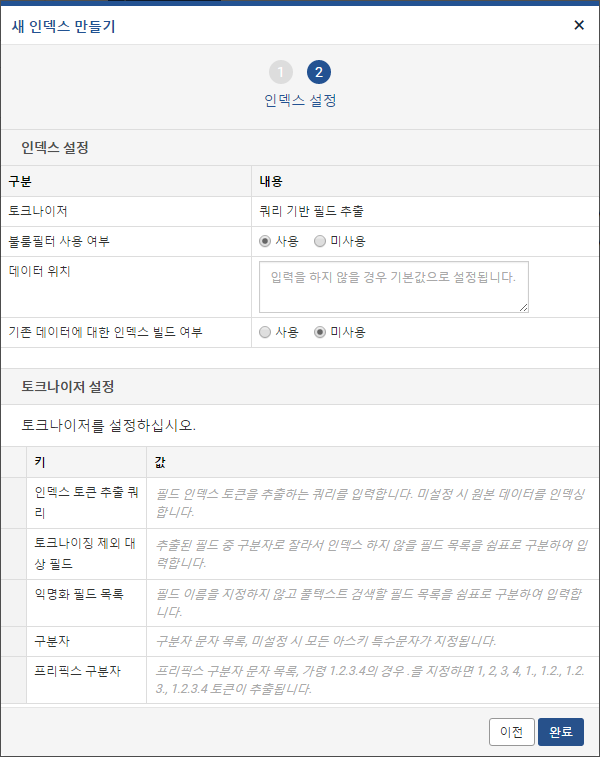 